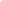 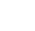 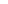 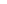 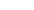 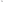 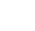 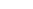 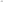 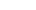 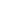 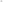 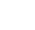 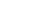 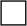 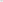 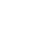 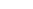 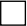 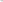 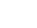 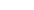 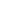 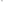 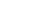 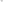 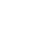 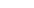 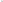 教练员签字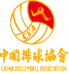 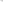 教练员签字